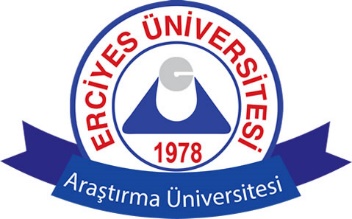 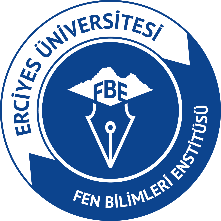 ..../..../20... 	 MUVAFAKATNAMEKoronavirüs (Covid-19) salgını süreci devam ettiği için Yükseköğretim Kurulu Başkanlığı’nın Tez Savunma, Doktora Yeterlik sınavlarının yüzyüze (sosyal mesafeyi koruyarak ve maske kullanılarak) yapılmasına ilişkin 17.06.2020 tarih ve 37126 sayılı görüşüne istinaden; aşağıda bilgileri verilen öğrencinin Tez Savunma/Doktora Yeterlik Sınavı’nın yüzyüze yapılması hususunda tüm sorumluğu üstlendiğimizi beyan ederiz.